Вентиляторный узел ER 17/100 GКомплект поставки: 1 штукАссортимент: 
Номер артикула: 0080.0742Изготовитель: MAICO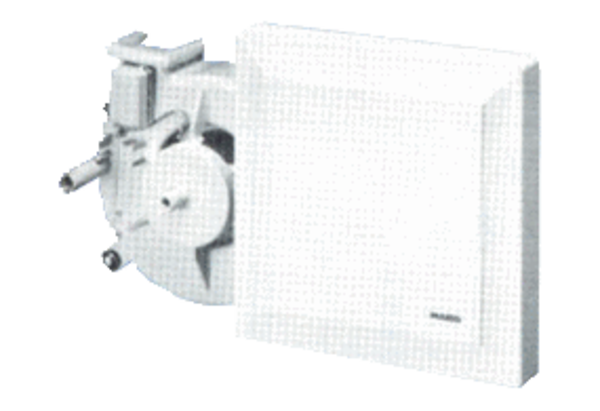 